ASUHAN KEBIDANAN KOMPREHENSIF PADA NY. H USIA 29 TAHUN DI PRAKTIK MANDIRI BIDAN SKABUPATEN BOGOR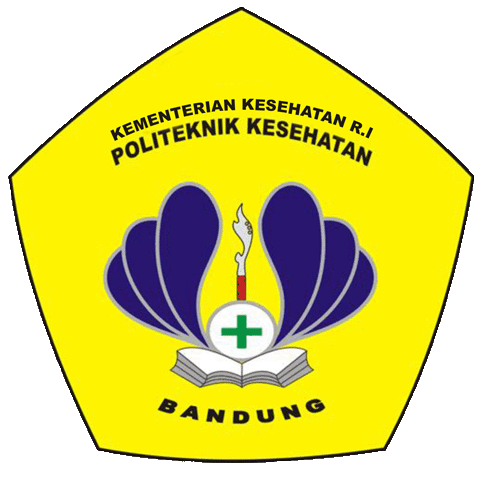 DISUSUN OLEH :VIRA TITANIANIM P17324217036KEMENTRIAN KESEHATAN REPUBLIK INDONESIAPOLITEKNIK KESEHATAN BANDUNGPROGRAM STUDI KEBIDANAN BOGOR2020ASUHAN KEBIDANAN KOMPREHENSIF PADA NY. H 29 TAHUN DI PRAKTIK MANDIRI BIDAN SKABUPATEN BOGORDisusun Oleh :VIRA TITANIANIM P17324217036LAPORAN TUGAS AKHIRUntuk memenuhi salah satu syarat ujianGuna memperoleh gelar Ahli Madya KebidananProgram Studi Kebidanan BogorKEMENTRIAN KESEHATAN REPUBLIK INDONESIAPOLITEKNIK KESEHATAN BANDUNGPROGRAM STUDI KEBIDANAN BOGOR2020